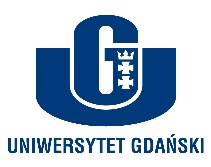 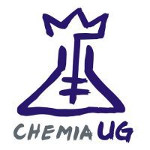 Seminarium: 30 godz., poniedziałek 12:15-14:00, sala CF301Wykładowcy: dr hab. Magda Caban, (MC), p. G105; prof. dr hab. inż. Adriana Zaleska-Medynska (AZM), p. G202DATATEMAT17.02 (MC) Wprowadzenie24.02 (AZM)Wyniki badań (część I) prezentacje studentów (2 osoby)2.03 (MC)Wyniki badań (część I) prezentacje studentów (2 osoby)9.03(AZM)Wyniki badań (część I) prezentacje studentów (3 osoby)16.03(MC)Zagadnienia do egzaminu magisterskiego – prezentacje 3 studentów 23.03 (AZM)Zagadnienia do egzaminu magisterskiego – prezentacje 3 studentów30.03(MC) Zagadnienia do egzaminu magisterskiego – prezentacje 3 studentów6.04 (AZM)Zagadnienia do egzaminu magisterskiego – prezentacje 3 studentów20.04(MC)Zagadnienia do egzaminu magisterskiego – prezentacje 3 studentów27.04 (AZM)Zagadnienia do egzaminu magisterskiego – prezentacje 3 studentów4.05 (MC)Zagadnienia do egzaminu magisterskiego – prezentacje 3 studentów11.05(AZM)Wyniki badań (część II) prezentacje studentów (3 osoby)18.05 (MC)Wyniki badań (część II) prezentacje studentów (2 osoby)25.05 (AZM)Wyniki badań (część II prezentacje studentów (2 osoby)1.06 (AZM)Podsumowanie